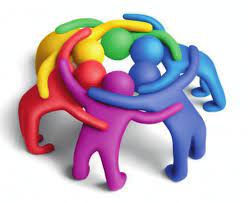 План роботи, що спрямований на забезпечення                                 сприятливого морально-психологічного                                 клімату в педагогічній команді№ з/пНазва заходуДата проведення1.Психолого-розвантажувальний тренінг для колективу «Шалений екіпаж»28 березня 20232.Майстер-клас з писанкарства 11 квітня 20233.Висадка «Алеї єднання»(за участі вчителів школи)23 квітня 20234. «НЕРОБОЧИЙ вечір у школі»(спільний перегляд фільму та його обговорення)3 травня 20235.ДЕНЬ ВЧИТЕЛЬСЬКОЇ СПІЛЬНОТИ у форматі святкування FAMILY FEST in the 31-st 16 травня 20236.Спільний перегляд театральної вистави в театрі ім.М.Заньковецької «Кохання січового стрільця»26 травня 20237.Виїзний психолого-розвантажувальний тренінг для колективу «Розбір польотів»12 червня 2023